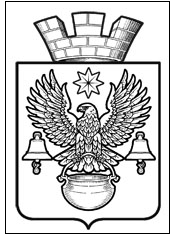 ПОСТАНОВЛЕНИЕАДМИНИСТРАЦИИ  КОТЕЛЬНИКОВСКОГО ГОРОДСКОГО ПОСЕЛЕНИЯКОТЕЛЬНИКОВСКОГО МУНИЦИПАЛЬНОГО РАЙОНАВОЛГОГРАДСКОЙ ОБЛАСТИот         2017                                                 №Об утверждении административного регламента                                                     предоставления муниципальной услуги «Предоставление                                       разрешения на условно разрешенный                                                                                       вид использования земельного участка»
      В соответствии с  Градостроительным кодексом Российской Федерации, Федеральным законом от 27.07.2010 N 210-ФЗ «Об организации предоставления государственных и муниципальных услуг», Положением «О порядке организации и проведения публичных слушаний в Котельниковском городском поселении Котельниковского муниципального района Волгоградской области», утвержденным решением Совета народных депутатов Котельниковского городского поселения от 24.02.2011 г. № 81/373, Правилами землепользования и застройки Котельниковского городского поселения, утвержденными решением Совета народных депутатов Котельниковского городского поселения от 15.11.2009г. №41/232, решением Совета народных депутатов Котельниковского городского поселения от 23.06.2017 г. № 12/60 «О внесении изменений в решение Совета народных депутатов Котельниковского городского поселения  от 145.10.2009г. № 41/232 «Об утверждении Правил землепользования и застройки городского поселения Котельниковское Котельниковского муниципального района Волгоградской области», Уставом Котельниковского городского поселения, администрация Котельниковского городского поселения, администрация Котельниковского городского поселения ПОСТАНОВЛЯЕТ:1. Утвердить административный регламент предоставления муниципальной услуги «Предоставление разрешения на условно разрешенный вид использования  земельного участка», согласно приложению № 1 к настоящему постановлению.2. Обнародовать настоящее постановление путем размещения  на официальном сайте администрации Котельниковского городского поселения.3. Настоящее постановление вступает в силу со дня его официального обнародования.4. Контроль за исполнением настоящего постановления возложить на заместителя главы Котельниковского городского поселения Шишкова П. Н.

Глава Котельниковского городского поселения                                                                                      А. Л. ФедоровПриложение
УТВЕРЖДЕНО
постановлением
                                   администрации Котельниковского                                                                                                                              городского поселения                                                                                                                          от            2017 №   Административный регламентпредоставления муниципальной услуги«Предоставление разрешения на условно разрешенный вид использования  земельного участка»1. Общие положения1.1. Наименование муниципальной услуги:«Предоставление разрешения на условно разрешенный вид использования  земельного участка».      Административный регламент разработан в целях повышения качества предоставления и доступности результатов исполнения муниципальной услуги, создания комфортных условий для участников отношений, возникающих при предоставлении муниципальной услуги.1.2. Административный регламент разработан в целях соблюдения основных принципов предоставления муниципальных услуг:- правомерность предоставления муниципальной услуги;- заявительный порядок обращения за предоставлением муниципального услуги;- открытость деятельности органов местного самоуправления;- доступность обращения за предоставлением муниципальной услуги, в том числе лиц с ограниченными возможностями здоровья;- возможность получения услуги в электронной форме;- правомерность взимания платы за муниципальные услуги. 1.3. Административный регламент предусматривает реализацию прав заявителей при получении муниципальной услуги, а именно:- получать муниципальную услугу своевременно и в соответствии со стандартом предоставления муниципальной услуги;- получать полную, актуальную, достоверную информацию о порядке предоставления муниципальной услуги, в том числе в электронном формате;- получать услугу в электронной форме, если это не запрещено законом, а также в иных формах, предусмотренных законодательством, по выбору заявителя;- право на досудебное (внесудебное) рассмотрение жалоб (претензий) в процессе предоставления муниципальной услуги.1.4. Заявителями при предоставлении муниципальной услуги являются:1.4.1.   юридические лица;1.4.2.  физические лица.1.4.3. От имени заявителей могут выступать их представители, уполномоченные в установленном действующим законодательством порядке.1.5. Порядок информирования о предоставлении муниципальной услуги.Информирование заявителей о порядке предоставления муниципальной услуги осуществляется: Администрацией Котельниковского городского поселения (далее – Администрация), расположенной по адресу: Волгоградская область, Котельниковский  район, г. Котельниково, ул. Ленина 9.Для получения консультации о процедуре предоставления муниципальной услуги заявители обращаются лично или по телефонам в Администрацию Котельниковского городского поселения; в письменном виде почтой или электронной почтой в Администрацию.Место расположения Администрации: 404354, Волгоградская обл., г. Котельниково, ул. Ленина, дом N 9.Телефон для справок: 8 (84476) 3-16-08.Факс: 8 (84476) 3-14-97.Официальный сайт: www.akgp.ru.Электронный адрес: kgp.volganet@mail.ru.График работы:Прием заявлений (запросов), документов Администрацией Котельниковского городского поселения, через Общий отдел Администрации Котельниковского городского поселения:понедельник -  пятница - с 08.00 до 17.00; перерыв  с 12-00 до 13-00.Ответственным органом за предоставление муниципальной услуги является: Отдел архитектуры и землеустройства администрации Котельниковского городского поселения Котельниковского муниципального района Волгоградской области (далее по тексту – Отдел АиЗ).Место расположения Отдела: 404354, Волгоградская обл., г. Котельниково, ул. Ленина, дом N 9, 2-й этаж, кабинет 15.Телефоны для справок:- Отдел АиЗ: 8 (84476) 3-16-08.Электронный адрес: kgp.volganet@mail.ru .График работы:Консультация заявителей:понедельник - четверг - с 08.00 до 17.00 (перерыв – 12.00 -13.00);пятница – не приемный день.1.6. Информацию о предоставлении муниципальной услуги можно получить с использованием федеральной государственной информационной системы "Единый портал государственных и муниципальных услуг (функций)" (www.gosuslugi.ru) и государственной информационной системы "Региональный реестр государственных и муниципальных услуг (функций) Волгоградской области" (http://volganet.ru).1.7. Для получения информации по вопросам предоставления муниципальной услуги заинтересованными лицами используются следующие формы консультирования:- индивидуальное консультирование лично;- индивидуальное консультирование по почте;- индивидуальное консультирование по телефону;- индивидуальное консультирование по электронной почте;- публичное письменное консультирование;- публичное устное консультирование.а) Индивидуальное консультирование лично.Индивидуальное устное консультирование каждого заинтересованного лица осуществляют ответственные исполнители Отдела АиЗ, в должностные обязанности которых входит консультирование по вопросам предоставления данной муниципальной услуги (далее – ответственный исполнитель Отдела АиЗ) осуществляющие прием заявлений, и не может превышать 10 минут.В случае если для подготовки ответа требуется продолжительное время, ответственный исполнитель Отдела АиЗ, осуществляющий индивидуальное устное консультирование, может предложить заинтересованному лицу обратиться за необходимой информацией в письменной форме.В том случае, если сотрудник, осуществляющий индивидуальное консультирование, не может ответить на вопрос, связанный с предоставлением муниципальной услуги, он обязан проинформировать заинтересованное лицо об организациях, либо структурных подразделениях Администрации, которые располагают необходимыми сведениями.б) Индивидуальное консультирование по почте.Датой получения обращения является дата регистрации входящего обращения в Администрацию.Ответ на обращение направляется почтой в адрес заявителя в срок, указанный в Федеральном законе от 02.05.2006 N 59-ФЗ "О порядке рассмотрения обращений граждан Российской Федерации".в) Индивидуальное консультирование по телефону.Ответ на телефонный звонок должен начинаться с информации о наименовании органа, в который позвонил гражданин, фамилии, имени, отчестве и должности сотрудника, осуществляющего индивидуальное консультирование по телефону.В том случае, если сотрудник, осуществляющий индивидуальное консультирование по телефону, не может ответить на вопрос, связанный с предоставлением муниципальной услуги, он обязан проинформировать заинтересованное лицо об организациях, либо структурных подразделениях, которые располагают необходимыми сведениями.г) Индивидуальное консультирование по электронной почте.Датой получения обращения является дата регистрации входящего обращения в Администрации.Ответ на обращение, поступившее в государственный орган, орган местного самоуправления или должностному лицу в форме электронного документа, направляется в форме электронного документа по адресу электронной почты, указанному в обращении, или в письменной форме по почтовому адресу, указанному в обращении в срок, указанный в Федеральном законе от 02.05.2006 N 59-ФЗ "О порядке рассмотрения обращений граждан Российской Федерации".д) Публичное устное консультирование.Публичное устное консультирование осуществляется уполномоченным должностным лицом Администрации с привлечением средств массовой информации (далее - СМИ) - радио, телевидения.е) Публичное письменное консультирование.Публичное письменное консультирование осуществляется путем публикации информационных материалов в СМИ, а также размещения в информационно-телекоммуникационной сети "Интернет" на официальном сайте Администрации.1.8. С момента приема заявления заявитель имеет право на получение сведений о ходе исполнения муниципальной услуги по телефону, посредством электронной почты или на личном приеме в порядке, указанном в пункте 1.3.6 настоящего административного регламента.1.9. Основными требованиями к информированию заявителей являются:- достоверность предоставляемой информации;- актуальность предоставляемой информации;- оперативность предоставляемой информации;- четкость в изложении информации;- полнота информирования;- наглядность форм предоставляемой информации;- удобство и доступность полученной информации.                                                            2. Стандарт предоставления муниципальной услуги2.1. Наименование муниципальной услуги и органа администрации Котельниковского городского поселения, непосредственно предоставляющего муниципальную услугу. «Предоставление разрешения на условно разрешенный вид использования  земельного участка».    2.2. Орган, предоставляющий муниципальную услугу:администрация Котельниковского городского поселения Котельниковского муниципального района Волгоградской области (далее – Администрация), посредством Отдела архитектуры и землеустройства Администрации Котельниковского городского поселения (далее  – Отдел АиЗ).При предоставлении муниципальной услуги Администрация осуществляет взаимодействие с:федеральными органами исполнительной власти;органами исполнительной власти Волгоградской области;органами местного самоуправления;Управлением Федеральной службы государственной регистрации, кадастра и картографии по Волгоградской области;Филиалом федерального государственного бюджетного учреждения "Федеральная кадастровая палата Федеральной службы государственной регистрации, кадастра и картографии" по Волгоградской области;Волгоградским филиалом ФГУП «Ростехинвентаризация – Федеральное БТИ».Администрация не вправе требовать от заявителя осуществления действий, в том числе согласований, необходимых для получения данной муниципальной услуги и связанных с обращением в иные государственные органы, органы местного самоуправления и организации, за исключением получения услуг и получения документов и информации, предоставляемых в результате предоставления таких услуг, включенных в перечень, указанный в части 1 статьи 9 ФЗ от 27.07.2010 N 210-ФЗ "Об организации предоставления государственных и муниципальных услуг".Заявитель вправе представить дополнительную информацию и документы.       2.3. Результат предоставления муниципальной услуги.
 Конечным результатом предоставления муниципальной услуги является:
а) выдача постановления  Администрации о разрешении на условно разрешенный вид использования земельного участка на территории Котельниковского городского поселения;
б) выдача постановления Администрации об отказе в разрешении на условно разрешенный вид использования земельного участка на территории Котельниковского городского поселения с учетом заключения публичных слушаний;
в) выдача уведомления об отказе в предоставлении разрешения на условно разрешенный вид использования земельного участка на территории Котельниковского городского поселения. 2.4. Срок предоставления муниципальной услуги.
       Срок предоставления муниципальной услуги не должен  превышать 50  дней со дня получения заявления с пакетом документов.2.5. Правовые основания для предоставления муниципальной услуги: - Градостроительный кодекс Российской Федерации от 29.12.2004 N 190-ФЗ «Российская газета» от 30.12.2004 N 209);
- Земельный кодекс Российской Федерации от 25.10.2001 N 136-ФЗ («Российская газета» от 30.10.2001 N 211 - 212);
- Федеральный закон от 06.10.2003 N 131-ФЗ «Об общих принципах организации местного самоуправления в Российской Федерации» («Собрание законодательства Российской Федерации» от 06.10.2003 N 40, ст. 3822);
- Федеральный закон от 27.07.2010 N 210-ФЗ «Об организации предоставления государственных и муниципальных услуг» («Российская газета» от 30.07.2010 N 168);
- Федеральный закон от 06.04.2011 N 63-ФЗ «Об электронной подписи» («Российская газета», N 75, 08.04.2011);
- Постановление Правительства Российской Федерации от 07.07.2011 N 553 «О порядке оформления и представления заявлений и иных документов, необходимых для предоставления государственных и (или) муниципальных услуг, в форме электронных документов» («Собрание законодательства РФ», 18.07.2011, N 29, ст. 4479);
- Постановление Правительства Российской Федерации от 25.06.2012 N 634 «О видах электронной подписи, использование которых допускается при обращении за получением государственных и муниципальных услуг» («Российская газета», N 148, 02.07.2012);
- Постановление Правительства Российской Федерации от 25.08.2012 N 852 «Об утверждении Правил использования усиленной квалифицированной электронной подписи при обращении за получением государственных и муниципальных услуг и о внесении изменения в Правила разработки и утверждения административных регламентов предоставления государственных услуг» («Российская газета», N 200, 31.08.2012);
- Постановление Правительства Российской Федерации от 25.01.2013 N 33 «Об использовании простой электронной подписи при оказании государственных и муниципальных услуг» («Собрание законодательства РФ», 04.02.2013, N 5, ст. 377).- Устав Котельниковского городского поселения;
- решение Совета народных депутатов Котельниковского городского поселения от 24.02.2011 г. № 81/373 об утверждении Положения «О порядке организации и проведения публичных слушаний в Котельниковском городском поселении Котельниковского муниципального района Волгоградской области». 2.6. Исчерпывающий перечень документов, необходимых в соответствии с законодательными или иными нормативными правовыми актами для предоставления государственной или муниципальной услуги с разделением на документы и информацию, которые заявитель должен представить самостоятельно, и документы, которые заявитель вправе представить по собственной инициативе, так как они подлежат представлению в рамках межведомственного информационного взаимодействия2.6.1. Исчерпывающий перечень документов и информации, предоставляемые заявителем самостоятельно: 1)  Заявление о предоставлении разрешения на условно разрешенный вид использования земельного участка или объекта капитального строительства (приложение № 2);                                                                                                                                                           2)  Документ, удостоверяющий личность заявителя (представителя заявителя). 3) Документ,    подтверждающий    полномочия    представителя    заявителя (заявителей)   (если   с   заявлением   обращается   представитель   заявителя (заявителей).                           4)  Правоустанавливающие документы на объект недвижимости5) Правоустанавливающие документы на земельный участок.                                     2.6.2. Перечень документов, необходимых в соответствии с законодательными и иными нормативными правовыми актами для предоставления муниципальной услуги, которые заявитель вправе предоставить самостоятельно:1) Кадастровая выписка на земельный участок2)  Выписка из ЕГРН на объект недвижимого имущества 3) Выписка из правил землепользования и застройки об основном и вспомогательных видах разрешенного использования земельного участка2.6.2. Администрация Котельниковского городского поселения запрашивает вышеуказанные документы в органах государственной власти, органах местного самоуправления и подведомственных государственным органам или органам местного самоуправления организациях, в распоряжении которых находятся указанные документы (их копии, сведения, содержащиеся в них).2.6.3.Заявители (представители заявителя) при подаче заявления вправе приложить к нему вышеуказанные документы, если такие документы не находятся в распоряжении органа государственной власти, органа местного самоуправления либо подведомственных государственным органам или органам местного самоуправления организаций.2.6.4. В соответствии с Федеральным законодательством заявитель вправе по собственной инициативе предоставлять все документы, необходимые для предоставления муниципальной услуги. Если заявление и вышеуказанные документы представляются заявителем (представителем заявителя) лично, ему выдается расписка в получении документов с указанием их перечня и даты получения в день получения таких документов.2.6.5. В случае, если заявление и вышеуказанные документы представлены в администрацию Котельниковского городского поселения посредством почтового отправления или представлены заявителем (представителем заявителя) лично через многофункциональный центр, расписка в получении таких заявления и документов направляется по указанному в заявлении почтовому адресу в течение рабочего дня, следующего за днем получения документов.2.6.6. При непосредственной подаче заявления копии документов, перечисленных в п. 2.6.1  административного регламента, представляются с одновременным предъявлением оригиналов документов для сверки.Копия каждого документа заверяется отметкой «Копия верна», подписью специалиста, ответственного за предоставление муниципальной услуги (с указанием его Ф.И.О., должности и даты приема документа).Требования настоящего пункта не распространяются на документы, которые в соответствии с требованием действующего законодательства необходимо предоставлять в нотариально заверенной форме.2.7. Исчерпывающий перечень оснований для отказа в приеме документов, необходимых для предоставления муниципальной услугиОснованиями для отказа в приеме документов, необходимых для предоставления муниципальной услуги, являются: - предоставление нечитаемых документов, документов с приписками, подчистками, помарками;- наличие в заявлении и прилагаемых к нему документах исправлений, а также повреждений, не позволяющих однозначно истолковать заявление и прилагаемые к нему документы;- предоставление документов лицом, не уполномоченным в установленном порядке на подачу документов (при подаче документов для получения услуги на другое лицо).         При установлении фактов несоответствия необходимых документов требованиям настоящего Административного регламента уполномоченный сотрудник администрации поселения уведомляет заявителя о наличии препятствий для рассмотрения вопроса о предоставлении муниципальной услуги, объясняет заявителю содержание выявленных недостатков в представленных документах и предлагает принять меры по их устранению.Пакет документов возвращается уполномоченным сотрудником администрации поселения заявителю.2.8. Исчерпывающий перечень оснований для отказа в предоставлении государственной или муниципальной услуги;                                                                                          1) отсутствие сведений в государственном кадастре недвижимости о земельном участке;2)  наличие  в  представленных  документах  противоречащих  сведений  о земельном участке и (или) о субъектах (заявителях) правоотношений.               2.9. Размер платы, взимаемой с заявителя при предоставлении муниципальной услуги, и способы её взимания Администрация предоставляет муниципальную услугу бесплатно.2.10. Максимальный срок ожидания в очереди при подаче запроса о предоставлении муниципальной услуги и при получении результата предоставления муниципальной услуги2.10.1. Время ожидания в очереди, при подаче обращения на получение муниципальной услуги лично, не должно занимать более 15 минут, продолжительность приема у должностного лица не должна превышать 10 минут по каждому заявлению по предоставлению муниципальной услуги.2.10.2. Время ожидания при получении результатов предоставления муниципальной услуги - не более 15 минут.2.11. Срок и порядок регистрации заявления о предоставлении муниципальной услуги.Прием заявлений производится специалистами общего отдела Администрации Котельниковского городского поселения  при личном обращении заявителя, посредством почтовой связи на бумажном носителе либо с использованием информационно-телекоммуникационной сети "Интернет" в форме электронного документа.Заявление регистрируется специалистами общего отдела Администрации Котельниковского городского поселения в течение одного рабочего дня с момента поступления заявления в Администрацию.Дата регистрации заявления в Общем отделе Администрации является началом исчисления срока предоставления муниципальной услуги.2.12. Требования к помещениям, в которых предоставляются муниципальные услуги, к залу ожидания, местам для заполнения запросов о предоставлении муниципальной услуги, информационным стендам с образцами их заполнения и перечнем документов, необходимых для предоставления каждой муниципальной услуги.      Помещения, в которых предоставляется муниципальная услуга, должны соответствовать санитарно-эпидемиологическим правилам. При предоставлении муниципальной услуги специалистами Отдела АиЗ обеспечиваются условия для удобного пребывания заявителей.    На территории Администрации  посетителям предоставляется возможность парковки автотранспорта.На дверях служебных кабинетов Отдела   вывешиваются таблички с указанием фамилии, имени, отчества и должности муниципального служащего, обеспечивающего предоставление муниципальной услуги.      Места ожидания для посетителей оборудуются информационными стендами, сиденьями, столом, канцелярскими принадлежностями для заполнения типовых бланков, типовыми бланками уведомлений с образцами их заполнения и перечнем документов, необходимых для предоставления муниципальной услуги.         Помещение для предоставления муниципальной услуги обеспечивается необходимым для предоставления муниципальной услуги  оборудованием (компьютерами, средствами электронной вычислительной техники, средствами связи, включая Интернет, оргтехникой), канцелярскими принадлежностями, информационными и методическими материалами, наглядной информацией, стульями, столами, а также системами кондиционирования (охлаждения и нагревания) воздуха, средствами пожаротушения и оповещения  о возникновении чрезвычайной ситуации.      Рабочие места сотрудников Отдела АиЗ, осуществляющих предоставление муниципальной услуги, оборудуются средствами вычислительной техники и оргтехникой, позволяющими организовать исполнение муниципальной услуги в полном объеме.Администрация Котельниковского городского поселения при предоставлении муниципальной услуги инвалидам также обеспечивает: - условия для беспрепятственного входа и выхода из помещения;- сопровождение инвалидов, имеющих стойкие расстройства функции зрения и самостоятельного передвижения, и оказание им помощи на территории учреждений;- допуск сурдопереводчика и тифлосурдопереводчика;- допуск собаки-проводника при наличии документа, подтверждающего ее специальное обучение и выдаваемого по форме и в порядке, которые определяются федеральным органом исполнительной власти, осуществляющим функции по выработке и реализации государственной политики и нормативно-правовому регулированию в сфере социальной защиты населения;- оказание специалистами иной необходимой инвалидам помощи в преодолении барьеров, мешающих получению ими муниципальной услуги наравне с другими лицами;- оказание муниципальной услуги по месту жительства инвалидам, не имеющим возможности самостоятельно прибыть (вызов специалистов отдела осуществляется по телефонам (8-84476) 3-16-08, 3-14-97);- оказание муниципальной услуги в дистанционном режиме посредством подачи заявления по электронной почте – kgp.volganet@mail.ru.        При входе в здание администрации устанавливается вывеска с наименованием органа, представляющего муниципальную услугу. Вход в здание администрации оборудуется пандусом, расширенным переходом, позволяющим обеспечить беспрепятственный вход инвалидов (инвалидов-колясочников).     На стоянке автотранспортных средств около местной администрации выделяются места в количестве, установленном действующим законодательством, для парковки специальных автотранспортных средств инвалидов. Инвалиды пользуются местами для парковки специальных автотранспортных средств бесплатно.      Инвалидам в целях обеспечения доступности муниципальной услуги оказывается помощь  в преодолении различных барьеров, мешающих в получении ими муниципальной услуги, а также  по желанию инвалида муниципальная услуга  может предоставляться ему в холле администрации, расположенном на первом этаже здания.       Глухонемым, инвалидам по зрению и другим лицам с ограниченными возможностями здоровья при необходимости оказывается помощь по передвижению в помещениях администрации2.13. Показатели доступности и качества муниципальных услуг.К показателям доступности и качества предоставления Администрацией   муниципальной услуги относятся:- оперативность предоставления муниципальной услуги;- удобство и доступность предоставления муниципальной услуги;- полнота предоставления муниципальной услуги;- отсутствие обоснованных жалоб на действия (бездействие) должностных лиц Администрации;- доступность информации о предоставлении муниципальной услуги.2.14. Иные  требования, в том числе учитывающие особенности предоставления государственной услуги в МФЦ и особенности предоставления государственной услуги в электронной форме.2.14.1. « Заявитель имеет право представить заявление в администрацию Котельниковского городского поселения:
через МФЦ;
по почте;
по электронной почте;
с использованием Портала госуслуг.
 Предоставление муниципальной услуги через МФЦ осуществляется при наличии соглашения о взаимодействии.
В МФЦ заявление принимается специалистом МФЦ.
При представлении документов в МФЦ копии документов, предусмотренных пунктами 2.6.2 (могут быть представлены заявителем самостоятельно) раздела 2 административного регламента, заверяются специалистом МФЦ, принимающим документ, только при предъявлении оригиналов.

При отправке по почте заявление и пакет документов в адрес  администрации Котельниковского городского поселения  направляются почтовым отправлением с уведомлением о вручении.
Направляемые по почте документы подлежат обязательному нотариальному заверению либо заверению органом (организацией), выдавшим документ.

.Предоставление муниципальной услуги с использованием Портала государственных услуг осуществляется в отношении заявителей, прошедших процедуру регистрации и авторизации с использованием федеральной государственной информационной системы "Единая система идентификации и аутентификации в инфраструктуре, обеспечивающей информационно-технологическое взаимодействие информационных систем, используемых для предоставления государственных и муниципальных услуг в электронной форме".

 Электронное заявление на предоставление муниципальной услуги направляется на адрес электронной почты, указанной в пунктах 1.5,1.6 раздела 1 административного регламента.

Требования к заявлению, направляемому в форме электронного документа, и пакету документов, прилагаемых к заявлению:

- заявление в форме электронного документа направляется в виде файла в форматах doc, docx, txt, xls, xlsx, rtf, если указанные заявления представляются в форме электронного документа посредством электронной почты;
- электронные документы (электронные образы документов), прилагаемые к заявлению, в том числе доверенности, направляются в виде файлов в форматах pdf, tif;
- качество представляемых электронных документов (электронных образов документов) в форматах pdf, tif должно позволять в полном объеме прочитать текст документа и распознать реквизиты документа.

Заявление в форме электронного документа подписывается по выбору заявителя (если заявителем является физическое лицо):

- электронной подписью заявителя (представителя заявителя);
- усиленной квалифицированной электронной подписью заявителя (представителя заявителя).

 Заявление от имени юридического лица заверяется по выбору заявителя электронной подписью либо усиленной квалифицированной электронной подписью (если заявителем является юридическое лицо):

- лица, действующего от имени юридического лица без доверенности;
- представителя юридического лица, действующего на основании доверенности, выданной в соответствии с законодательством Российской Федерации.

Доверенность, подтверждающая правомочие на обращение за получением муниципальной услуги, выданная организацией, удостоверяется усиленной квалифицированной электронной подписью правомочного должностного лица организации, а доверенность, выданная физическим лицом, - усиленной квалифицированной электронной подписью нотариуса.
В случае если федеральными законами используемый вид электронной подписи не установлен, вид электронной подписи определяется в соответствии с критериями определения видов электронной подписи (при отсутствии личного взаимодействия заявителя с органами, предоставляющими услугу, документы подлежат подписанию усиленной квалифицированной электронной подписью).

В случае если федеральными законами и изданными в соответствии с ними нормативными правовыми актами предусмотрено представление нотариально заверенных копий документов, соответствие электронного образа копии документа его оригиналу должно быть засвидетельствовано усиленной квалифицированной электронной подписью нотариуса. Если в соответствии с требованиями законодательства Российской Федерации в отношении документов не установлено требование о нотариальном свидетельствовании верности их копий, то такие копии подписываются простой электронной подписью заявителя (представителя заявителя).

В случае если для получения муниципальной услуги установлена возможность подачи документов, подписанных простой электронной подписью, для подписания таких документов допускается использование усиленной квалифицированной электронной подписи.

Заявление и пакет документов (в форме электронного документа), представленные с нарушением требований, не рассматриваются.

Не позднее пяти рабочих дней со дня представления такого заявления  администрация Котельниковского городского поселения  направляет заявителю на указанный в заявлении адрес электронной почты (при наличии) заявителя или указанным в заявлении способом уведомление с указанием допущенных нарушений требований, в соответствии которыми должно быть представлено заявление.

 Средства электронной подписи, применяемые при подаче заявлений и прилагаемых к заявлению электронных документов, должны быть сертифицированы в соответствии с законодательством Российской Федерации.

В случае обращения заявителя за предоставлением муниципальной услуги в электронной форме результат муниципальной услуги направляется заявителю почтовым отправлением, либо на адрес электронной почты, указанный в заявлении, либо через Портал госуслуг (в соответствии со способом получения результата, указанным в электронном заявлении).

Направление результата муниципальной услуги через Портал госуслуг возможно только в случае обращения заявителя с использованием Портала госуслуг».3. Состав, последовательность и сроки выполнения административных процедур, требования к порядку их выполнения, в том числе особенности выполненияадминистративных процедур в электронной форме3.1. Исчерпывающий перечень административных процедур по предоставлению муниципальной услуги.3.1.1. Предоставление муниципальной услуги включает в себя следующие административные процедуры:- подача заявления в Администрацию Котельниковского городского поселения (п. 3.2.1);- регистрация поступившего заявления и передача его в Отдел архитектуры и землеустройства (п. 3.2.2);- Экспертиза документов, представленных заявителем, направление межведомственных запросов в органы и организации, участвующие в предоставлении муниципальной услуги  и принятие решения Администрацией Котельниковского городского поселения о рассмотрении (об отказе в рассмотрении) материалов по предоставлению разрешения на условно разрешенное использование земельного участка на заседании Комиссии по  ПЗЗ для организации и  проведению публичных слушаний по вопросу получение соответствующего разрешения на использование земельного участка (п.3.2.3); -   Назначения даты, времени и места проведения мероприятий публичных слушаний (п. 3.2.4);-  проведение публичных слушаний, подготовка протокола и публикация заключения о результатах публичных слушаний (п. 3.2.5);-  подготовка постановления отделом архитектуры и землеустройства  Администрации Котельниковского городского поселения о предоставлении разрешения на условно разрешенный вид  использования земельного участка (п.3.2.6).- выдача или направление заявителю (его представителю) результата рассмотрения заявления  (п.3.2.7)3.2. Последовательность и сроки выполнения административных процедур:3.2.1. Подача заявления в Администрацию Котельниковского городского поселения.Основанием для начала административной процедуры является поступление заявления в Администрацию Котельниковского городского поселения.Лицом, ответственным за выполнение административной процедуры является специалист Общего отдела Администрации Котельниковского городского поселения, осуществляющие прием заявлений.Содержание административных действий, входящих в состав административной процедуры по приему заявления от заявителя зависит от выбранного заявителем способа обращения с заявлением на предоставление муниципальной услуги.Результатом административной процедуры является передача заявления специалисту Общего отдела на регистрацию в автоматизированной системе документооборота.Подача заявления при личном обращении.Прием заявления от заявителя при личном обращении осуществляется специалистом Общего отдела Администрации Котельниковского городского поселения в соответствии графиком работы, указанным в п. 1.5. настоящего регламента.Предварительно заявитель может получить консультацию специалиста Отдела архитектуры и землеустройства по вопросам комплектности и правильности оформления представляемых документов в соответствии с графиком (режимом) приема получателей муниципальной услуги.Максимальное время ожидания приема специалистом – 15 минут.Максимальное время приема заявителя специалистом – 10 минут.В результате административной процедуры ответственное лицо осуществляет прием документов, представленных заявителем при личном обращении, что фиксируется посредством выдачи заявителю копии заявления с отметкой специалиста Общего отдела Администрации о его приеме. В качестве расписки в получении заявления и документов выдается копия зарегистрированного заявления. На оригинале заявления заявитель делает запись «расписка получена», дата получения копии заявления, подпись, фамилия и инициалы заявителя или его представителя. Подача заявления посредством почтовой связи на бумажном носителе  либо с использованием информационно-телекоммуникационной сети "Интернет" в форме электронного документа.Прием заявления, поступившего по почте на бумажном носителе, либо в форме электронного документа осуществляется специалистом Общего отдела администрации Котельниковского городского поселения.Специалист Общего отдела Администрации осуществляет прием заявления поступившего по почте в порядке общего делопроизводства.Заявление в электронном виде должно быть представлено заявителем в Администрацию Котельниковского городского поселения  одновременно с электронным образом документов, указанных в пункте 2.6. Регламента и в Приложении № 2 к Регламенту, в формате PDF, TIF. Заявление в форме электронного документа подписывается (заверяется) по выбору заявителя электронной подписью заявителя (представителя заявителя) либо усиленной квалифицированной электронной подписью заявителя (представителя заявителя). Средства электронной подписи, применяемые при подаче заявлений и прилагаемых к заявлению электронных документов, должны быть сертифицированы в соответствии с законодательством Российской Федерации.Заявление, представленное в виде электронного документа с нарушением порядка и способов подачи заявлений в форме электронных документов, утвержденных уполномоченным Правительством Российской Федерации федеральным органом исполнительной власти, а также с нарушением требований к формату этих заявлений, уполномоченным органом не рассматриваются, о чем на указанный в заявлении адрес электронной почты (при наличии), не позднее пяти рабочих дней со дня предоставления такого заявления, направляется уведомление.В случае представления в Администрацию  заявления и прилагаемых к нему скан-копий документов в электронном виде и получения от  Администрации  на электронную почту заявителя уведомления о том, что заявление принято в работу, направление заявления на бумажном носителе не требуется.Участниками информационного обмена при представлении заявления в электронном виде через портал государственных услуг являются юридические и физические лица, индивидуальные предприниматели, их представители, а также уполномоченный орган, обеспечивающий обмен открытой и конфиденциальной информацией по телекоммуникационным каналам связи в рамках электронного документооборота между  Администрацией и заявителями.Участники информационного обмена обеспечивают хранение всех отправленных и принятых заявлений и электронных документов с электронной подписью и сертификатов ключей проверки электронной подписи, применявшихся для формирования электронной подписи в указанных заявлениях и скан-копиях документов.Специалисты Общего отдела  не реже одного раза в течение рабочего дня проверяют поступление заявлений и скан-копий документов на электронную почту Администрации.Специалисты Общего отдела после получения заявления в электронном виде на портале государственных услуг должен в течение следующего рабочего дня направить уведомление о получении заявления на электронную почту заявителя.Датой получения заявления Администрацией в электронном виде считается дата, указанная в уведомлении о результате приема заявления.3.2.2. Регистрация поступившего заявления и передача его в Отдел АиЗ Администрации Котельниковского городского поселения.Основанием для начала административной процедуры является прием заявления и прилагаемых к нему документов специалистом Общего отдела одним из предусмотренных настоящим регламентом способов:- при личном обращении заявителя в Администрацию;- посредством почтового отправления в адрес Администрации;- с использованием информационно-телекоммуникационной сети «Интернет» в форме электронного документа.Лицо, ответственное за выполнение административной процедуры - специалист Общего отдела, который в рамках административной процедуры выполняет следующие последовательные действия: регистрирует в автоматизированной системе документооборота полученные заявления и передает их в порядке общего документооборота в Отдел Архитектуры и землеустройства. Максимальный срок исполнения данной административной процедуры – 1 (один) день с момента поступления документов в Общий отдел Администрации.Результатом административной процедуры является регистрация заявления в автоматизированной системе документооборота.3.2.3. Экспертиза документов, представленных заявителем, направление межведомственных запросов в органы и организации, участвующие в предоставлении муниципальной услуги  и принятие решения Администрацией Котельниковского городского поселения о рассмотрении (об отказе в рассмотрении) материалов по предоставлению разрешения на условно разрешенное использование земельного участка на заседании Комиссии по  ПЗЗ для организации и  проведению публичных слушаний по вопросу получение соответствующего разрешения на использование земельного участка.           Основанием для начала административной процедуры является получение специалистом Отдела архитектуры и землеустройства  заявления и документов, представленных заявителем.     Специалист Отдела архитектуры и землеустройства осуществляет проверку представленных документов, на предмет соответствия заявления и приложенного комплекта документов требованиям настоящего регламента и отсутствия оснований для отказа заявителю в предоставлении разрешения на условно разрешенное использование земельного участка, в случаях  предусмотренных п.2.7. настоящего Регламента, а также в случаях, предусмотренных действующим законодательством.         Максимальный срок выполнения данных административных действий не должен превышать  1 (один)  день.       В случае если имеются основания для отказа в предоставлении муниципальной услуги специалист отдела АиЗ готовит уведомление об отказе заявителю в предоставлении разрешения на условно разрешенное использование земельного участка и передает в общий отдел для направления уведомления заявителю.      В случае если комплект документов соответствует всем указанным требованиям, ответственный исполнитель осуществляет:- подготовку и рассылку необходимых для исполнения муниципальной услуги межведомственных запросов в соответствующие структурные подразделения органов исполнительной власти Волгоградской области и Котельниковского района, федеральные органы исполнительной власти, Управление Росреестра, ФГБУ «ФКП Росреестра» для получения информации;- обеспечивает получение ответов на все сформированные запросы.- осуществляет анализ полученных документов и поступившей в ответ на запросы информации;-  принимает решение о рассмотрении заявления на заседании комиссии по ПЗЗ. Максимальный срок выполнения соответствующих административных действий составляет 7 (семь) дней. 3.2.4. Назначения даты, времени и места проведения мероприятий публичных слушаний.     Основанием для начала административной процедуры является выполнение уполномоченным специалистом  процедуры п. 3.2.3 настоящего Регламента.          Комиссия по ПЗЗ  рассматривает представленные документы на соответствие  требованиям градостроительных норм,  определяет дату, время и место проведения публичных слушаний.    В случае принятия членами Комиссии по вопросам ПЗЗ решения об отказе в проведения  публичных слушаний (в форме уведомления заявителю, приложение № 5 процедура предоставления муниципальной услуги завершается принятием данного решения.     Максимальный срок выполнения соответствующих административных действий составляет 1 (один) день   В случае положительного решения  Комиссия по ПЗЗ принимает решение о назначения даты, времени и места проведения публичных слушаний по вопросу предоставления разрешения на условно разрешенный вид использования земельного участка.         Результатом административной процедуры является решение  и объявления о назначении даты, времени и места проведения публичных слушаний по вопросу предоставления разрешения на условно разрешенный вид использования земельного участка.     Максимальный срок выполнения соответствующих административных действий составляет 1 (один) день.Комиссия по ПЗЗ направляет сообщения о проведении публичных слушаний по вопросу предоставления разрешения на условно разрешенный вид использования правообладателям земельных участков, имеющих общие границы с земельным участком, применительно к которому запрашивается данное разрешение, правообладателям объектов капитального строительства, расположенных на земельных участках, имеющих общие границы с земельным участком, применительно к которому запрашивается данное разрешение, и правообладателям помещений, являющихся частью объекта капитального строительства, применительно к которому запрашивается данное разрешение и заявителю.Максимальный срок выполнения соответствующих административных действий составляет 1 (один) день.3.2.5. Проведение публичных слушаний, подготовка протокола и публикация заключения о результатах публичных слушаний.Основанием для начала административной процедуры является опубликование в установленном порядке объявления о назначения даты, времени и места проведения публичных слушаний.       Предварительно до проведения публичных слушаний Комиссия по ПЗЗ  осуществляет вызов заявителя для уведомления о решении Комиссии по вопросам ПЗЗ о назначении даты, времени и месте проведения мероприятий публичных слушаний и необходимости публикации в газете «ИСКРА» объявления о проведении публичных слушаний - в течение дня, следующего за днем принятия решения;      Срок публикация  в газете «ИСКРА» объявления о проведении публичных слушаний  не должен превышать  пятнадцати календарных дней, следующих за днем назначения даты, времени и месте проведения публичных слушаний.         Содержание административной процедуры и сроки выполнения действий по административной процедуре:1) проведение мероприятий публичных слушаний по предоставлению разрешения на условно разрешенный вид  использования земельного участка - в течение дня;2) оформление протокола публичных слушаний - в течение семи дней;3)  заседание Комиссии по  ПЗЗ и утверждения протокола публичных слушаний по предоставлению разрешенного использования земельного участка, оформление заключения по результатам  публичных слушаний. В случае выявления в порядке проведения мероприятий публичных слушаний обстоятельств, препятствующих изменению разрешенного использования  земельного участка, членами Комиссии по ПЗЗ принимается решение об утверждении  протокола публичных слушаний и отказе в изменении разрешенного использования земельного участка (в форме уведомления заявителю, приложение № 3) процедура предоставления муниципальной услуги завершается принятием данного решения;4) вызов заявителя для уведомления о решении Комиссии и необходимости публикации  заключения по результатам  публичных слушаний - в течение рабочего дня, следующего за днем оформление заключения по результатам  публичных слушаний. 5) публикации  заключения о результатах  публичных слушаний в газете «ИСКРА» - не более пятнадцати календарных дней, следующих за днем оформление заключения  по результатам  публичных слушаний.Срок выполнения действий по административной процедуре по настоящему подпункту – не более пятнадцати дней, следующих за днем проведение мероприятий публичных слушаний.            Результатом административной процедуры является заключение по результатам проведения  публичных слушаний по предоставлению разрешения на условно разрешенный вид  использования земельного участка.Максимальный срок выполнения соответствующих административных действий составляет с момента оповещения жителей Котельниковского городского поселения о времени и месте их проведения до дня опубликования заключения о результатах публичных слушаний не более 30 (тридцать) дней.3.2.6. Подготовка проекта постановления Администрации Котельниковского городского поселения о предоставлении разрешения на условно разрешенный вид использования земельного участка и подписание проекта постановления уполномоченным должностным лицом.       Основанием для начала административной процедуры является поступление в Отдел архитектуры и землеустройства оформленное и опубликованное в установленном порядке заключение о результатах проведения  публичных слушаний по вопросу предоставления разрешения на условно разрешенный вид использования земельного участка.         Специалист Отдела архитектуры и землеустройства, назначенный ответственным за формирование результата муниципальной услуги, осуществляет оценку поступивших документов и, выполняет подготовку проекта постановления  о предоставлении разрешения на условно разрешенный вид использования земельного участка или постановление об отказе в предоставлении разрешения на условно разрешенный вид использования земельного участка, после чего документы, фиксирующие результат муниципальной услуги, передаются на подписание должностному лицу, уполномоченному на подписание результатов муниципальной услуги.       Должностное лицо, уполномоченное на подписание результатов муниципальной услуги, осуществляет подписание соответствующих документов, после чего документы, фиксирующие результат муниципальной услуги передаются в порядке общего делопроизводства в Общий отдел Администрации Котельниковского городского поселения для регистрации для выполнения административной процедуры, предусмотренной п. 3.2.7. настоящего регламента.      Максимальны срок выполнения этого административного действия – 7 (семь) дней.   Результатом административной процедуры является постановление о предоставлении разрешения на условно разрешенный вид использования земельного участка или  постановление об отказе в предоставлении разрешения на условно разрешенный вид использования земельного участка.3.2.7. Выдача или направление заявителю (его представителю) результата рассмотрения заявления.      Основанием для начала административной процедуры является регистрация в автоматизированной системе документооборота Администрации Котельниковского городского поселения результатов рассмотрения заявления на получение муниципальной услуги.Специалист Общего отдела, ответственный за выдачу результатов предоставления муниципальной услуги, осуществляет сортировку полученных пакетов документов в соответствии со способом предоставления результатов услуги, выбранным заявителем (его уполномоченным представителем).В случае если способ предоставления - почтовое отправление, Специалист Общего отдела,  ответственный за выдачу результатов предоставления муниципальной услуги, осуществляет передачу сформированного пакета документов на отправку заявителю в отделение ФГУП «Почта России».В случае если способ предоставления - личное обращение, ответственный за выдачу результатов услуги в порядке общего делопроизводства размещает сформированные комплекты документов в соответствующей папке для выдачи заявителю (его уполномоченному представителю) при личном обращении.При обращении заявителя ответственный за выдачу результатов муниципальной услуги (за выдачу документов) осуществляет прием и проверку документов, необходимых для предоставления результатов муниципальной услуги.Максимальный срок выполнения данного действия составляет 15 минут.Если необходимые документы в наличии, специалист, ответственный за выдачу результатов муниципальной услуги (за выдачу документов) осуществляет выдачу результатов муниципальной услуги заявителю и формирование записи о факте выдачи результатов муниципальной услуги.В случае выдачи письма с мотивированным отказом в предоставлении муниципальной услуги запись формируется на лицевой стороне второго экземпляра письма. Проставляются дата и время выдачи пакета документов, подпись и расшифровка подписи заявителя (его уполномоченного представителя), получившего пакет документов.Максимальный срок выполнения данного действия составляет 15 минут.Способ фиксации результата административной процедуры, в зависимости от способа ее исполнения:– подпись заявителя в журнале выдачи документов Администрации Котельниковского городского поселения в случае выдачи результата рассмотрения заявления заявителю при его личном обращении в Администрацию Котельниковского городского поселения;- внесение специалистом Общего отдела, ответственным за выдачу результатов предоставления муниципальной услуги, записи в журнале выдачи документов о передаче сформированного пакета документов на отправку заявителю в отделение ФГУП «Почта России»;Максимальный срок выполнения настоящей административной процедуры – 3 дней. Последовательность административных процедур исполнения муниципальной услуги представлена блок-схемой в приложение № 1 к настоящему Регламенту.IV. Формы контроля над исполнениемадминистративного регламента4.1. Должностные лица Администрации, участвующие в предоставлении муниципальной услуги, несут персональную ответственность за полноту и качество ее предоставления, за соблюдение и исполнение положений Административного регламента и иных нормативных правовых актов, устанавливающих требования к предоставлению муниципальной услуги. Ответственность должностных лиц Администрации, участвующих в предоставлении муниципальной услуги, устанавливается в их должностных инструкциях в соответствии с требованиями нормативных правовых актов Российской Федерации.4.2. Текущий контроль над полнотой и качеством предоставления муниципальной услуги, за соблюдением и исполнением должностными лицами Администрации, участвующими в предоставлении муниципальной услуги, положений административного регламента и иных нормативных правовых актов, устанавливающих требования к предоставлению муниципальной услуги (далее по тексту - текущий контроль), осуществляется руководителем Отдела, а также руководителем Администрации.Текущий контроль осуществляется как в плановом порядке, так и путем проведения внеплановых контрольных мероприятий.Текущий контроль осуществляется путем проведения руководителем Отдела, руководителем Администрации проверок полноты и качества предоставления муниципальной услуги, соблюдения и исполнения положений административного регламента, иных нормативных правовых актов Российской Федерации, выявления и обеспечения устранения выявленных нарушений, рассмотрения, принятия решений и подготовки ответов на обращения заявителей, содержащие жалобы на действия (бездействие) должностных лиц Отдела и Администрации, участвующих в предоставлении муниципальной услуги.Периодичность осуществления текущего контроля устанавливается руководителем Отдела, руководителем Администрации.4.3. Осуществление текущего контроля осуществляется в соответствии со следующими требованиями:- проведение текущего контроля в форме плановых и внеплановых проверок;- проведение плановых проверок не реже одного раза в три года;- проведение внеплановых проверок по письменным обращениям заявителя.Для проверки соблюдения и исполнения должностными лицами Отдела, Администрации положений административного регламента решением Администрации формируется комиссия.В ходе текущего контроля проводятся комплексные и тематические проверки. При проведении комплексной проверки осуществляется контроль над предоставлением муниципальной услуги в целом, при проведении тематической проверки осуществляется контроль над осуществлением определенной административной процедуры.4.4. По результатам проведенных проверок в случае выявления нарушений прав физических и (или) юридических лиц действиями (бездействием) должностных лиц Отдела, Администрации, участвующих в предоставлении муниципальной услуги, виновные лица привлекаются к ответственности в порядке, установленном законодательством Российской Федерации.4.5. Контроль над предоставлением муниципальной услуги может осуществляться со стороны граждан, их объединений и организаций путем направления в адрес Администрации:- предложений о совершенствовании нормативных правовых актов, регламентирующих исполнение должностными лицами Отдела, Администрации муниципальной услуги;- сообщений о нарушении законов и иных нормативных правовых актов, недостатках в работе Отделов, должностных лиц Администрации;- жалоб по фактам нарушения должностными лицами Отдела, Администрации прав, свобод или законных интересов граждан.V. Досудебный (внесудебный) порядок обжалования решенийи действий (бездействия) органа, предоставляющегомуниципальную услугу, а также должностных лиц,муниципальных служащих5.1. Заявитель может обратиться с жалобой в том числе в следующих случаях:- нарушение срока регистрации заявления (запроса) заявителя о предоставлении муниципальной услуги;- нарушение срока предоставления муниципальной услуги;- требование у заявителя документов, не предусмотренных нормативными правовыми актами Российской Федерации, нормативными правовыми актами Волгоградской области, муниципальными правовыми актами для предоставления муниципальной услуги;- отказ в приеме документов, предоставление которых предусмотрено нормативными правовыми актами Российской Федерации, нормативными правовыми актами Волгоградской области, муниципальными правовыми актами для предоставления муниципальной услуги, у заявителя;- отказ в предоставлении муниципальной услуги, если основания отказа не предусмотрены федеральными законами и принятыми в соответствии с ними иными нормативными правовыми актами Российской Федерации, нормативными правовыми актами Волгоградской области, муниципальными правовыми актами;- затребование с заявителя при предоставлении муниципальной услуги платы, не предусмотренной нормативными правовыми актами Российской Федерации, нормативными правовыми актами Волгоградской области, муниципальными правовыми актами;- отказ органа, предоставляющего муниципальную услугу, должностного лица органа, предоставляющего муниципальную услугу, в исправлении допущенных опечаток и ошибок в выданных в результате предоставления муниципальной услуги документах либо нарушение установленного срока таких исправлений.5.2. Жалоба подается в письменной форме на бумажном носителе, в электронной форме в Администрацию.Жалоба может быть направлена по почте, через многофункциональный центр, с использованием официального сайта Администрации, а также может быть принята при личном приеме заявителя руководителем Администрации.Жалоба должна содержать:- наименование органа, предоставляющего муниципальную услугу, должностного лица Отдела либо муниципального служащего, решения и действия (бездействие) которых обжалуются;- фамилию, имя, отчество (последнее - при наличии), сведения о месте жительства заявителя - физического лица либо наименование, сведения о месте нахождения заявителя - юридического лица, а также номер (номера) контактного телефона, адрес (адреса) электронной почты (при наличии) и почтовый адрес, по которым должен быть направлен ответ заявителю;- сведения об обжалуемых решениях и действиях (бездействии) органа, предоставляющего муниципальную услугу, должностного лица Отдела либо муниципального служащего;- доводы, на основании которых заявитель не согласен с решением и действием (бездействием) органа, предоставляющего муниципальную услугу, должностного лица Отдела либо муниципального служащего. Заявителем могут быть представлены документы (при наличии), подтверждающие доводы заявителя, либо их копии.5.3. Жалоба, поступившая в Администрацию, подлежит рассмотрению в течение пятнадцати рабочих дней со дня ее регистрации, а в случае обжалования отказа Администрации, должностного лица Отдела в приеме документов у заявителя либо в исправлении допущенных опечаток и ошибок или в случае обжалования нарушения установленного срока таких исправлений - в течение пяти рабочих дней со дня ее регистрации.5.4. По результатам рассмотрения жалобы Администрация принимает одно из следующих решений:- удовлетворяет жалобу, в том числе в форме отмены принятого решения, исправления допущенных опечаток и ошибок в выданных в результате предоставления муниципальной услуги документах, возврата заявителю денежных средств, взимание которых не предусмотрено нормативными правовыми актами Российской Федерации, нормативными правовыми актами Волгоградской области, муниципальными правовыми актами, а также в иных формах;- отказывает в удовлетворении жалобы.5.5. Не позднее дня, следующего за днем принятия решения, указанного в пункте 5.4 настоящего административного регламента, заявителю в письменной форме и по желанию заявителя в электронной форме направляется мотивированный ответ о результатах рассмотрения жалобы.5.6. В случае установления в ходе или по результатам рассмотрения жалобы признаков состава административного правонарушения или преступления имеющиеся материалы незамедлительно направляются в органы прокуратуры.Приложение 1к административному регламенту по предоставлению муниципальной услуги                                  «Предоставление разрешения на условно разрешенный вид использования                                                   земельного участка или объекта капитального строительства»блок-схемапредоставления МУНИЦИПАЛЬНОЙ услугиПриложение 2Приложение №2  к административному регламенту по предоставлению муниципальной услуги                                  «Предоставление разрешения на условно разрешенный вид использования                                                  земельного участка или объекта капитального строительства»образец заявление на проведение публичных слушанийГлаве Котельниковского городского поселения_______________________________________                                                                                                                                      (Ф.И.О.)                                                         заявитель:_________________________________________________                                                                                                                                                  (Ф.И.О.)________________________________________________                                                                                                                                                         (дата, год и место рождения) проживающий_______________________________________________                                                                                                                                                        (индекс, почтовый адрес)паспорт______________________________________________                                                                                                                                                          (серия, номер)выдан _____________________________________________                                                                                                                                                                          «____»               года-_____________________________________________                                                                                                                                                                 (дата, год)ИНН_____________________________________________ЗАЯВЛЕНИЕ«____»_____________20____г.____________/_____________(подпись, Фамилия И.О.)Приложение 3к административному регламенту по предоставлению муниципальной услуги«Предоставление разрешения на условно разрешенный вид использованияземельного участка или объекта капитального строительства»Уведомление об отказеАдминистрацией Котельниковского городского  поселения  рассмотрено  Ваше заявление от _________ о предоставлении разрешения на предоставление вида разрешенного использования земельному участку ___________________________________________________ по адресу: _______________________________________________________________________Администрация Котельниковского городского поселения отвечает отказом в оформления разрешения о предоставлении вида разрешенного использования земельного участка __________________ по адресу: _______________________________________________ в связи с _______________________________________________________________________(основание для отказа)В соответствии с пунктом 5.2 главы 5 административного регламента по предоставлению муниципальной услуги, отказ Администрации Котельниковского городского поселения в оформления разрешения о предоставлении вида разрешенного использования земельного участка, может быть оспорен Вами в судебном порядке.Глава Котельниковского                                                                                                            городского поселения           День недели                         Режим работы              Понедельник                     08.00 - 17.00 (перерыв - 12.00 - 13.00) Вторник                         08.00 - 17.00 (перерыв - 12.00 - 13.00) Среда                           08.00 - 17.00 (перерыв - 12.00 - 13.00) Четверг                         08.00 - 17.00 (перерыв - 12.00 - 13.00) Пятница                         08.00 -17.00 (перерыв – 12.00 -13.00)Суббота, воскресенье            Выходные дни                            День неделиРежим работыПонедельник08.00 -17.00 (перерыв – 12.00 -13.00)Вторник08.00 -17.00 (перерыв – 12.00 -13.00)Среда08.00 -17.00 (перерыв – 12.00 -13.00)Четверг08.00 -17.00 (перерыв – 12.00 -13.00)Пятница                        08.00 -17.00 (перерыв – 12.00 -13.00)СубботаВыходные дниВоскресеньеВыходные дниПрошу назначить публичные слушания по установлению вида разрешенного использования земельного участка (условно разрешенного вид использования)Прошу назначить публичные слушания по установлению вида разрешенного использования земельного участка (условно разрешенного вид использования)Прошу назначить публичные слушания по установлению вида разрешенного использования земельного участка (условно разрешенного вид использования)(заявляемый вид использования, в соответствии с правилами землепользования и застройки)(заявляемый вид использования, в соответствии с правилами землепользования и застройки)(заявляемый вид использования, в соответствии с правилами землепользования и застройки)с кадастровым номером площадью кв.м.,(основные технические характеристики земельного участка)или объекта капитального строительства(основные технические характеристики земельного участка)или объекта капитального строительства(основные технические характеристики земельного участка)или объекта капитального строительства(основные технические характеристики объекта капитального строительства, планируемая цель использования)расположенного по адресу:(основные технические характеристики объекта капитального строительства, планируемая цель использования)расположенного по адресу:(основные технические характеристики объекта капитального строительства, планируемая цель использования)расположенного по адресу:(адрес согласно правоустанавливающих документов) (адрес согласно правоустанавливающих документов) (адрес согласно правоустанавливающих документов)  (местоположение  земельного участку и (или) объекта недвижимого имущества)земельному участку предоставленному (местоположение  земельного участку и (или) объекта недвижимого имущества)земельному участку предоставленному (местоположение  земельного участку и (или) объекта недвижимого имущества)земельному участку предоставленному(собственность, аренда, пользование) с видом разрешенного использования(собственность, аренда, пользование) с видом разрешенного использования(собственность, аренда, пользование) с видом разрешенного использования(фактический вид использования, согласно кадастровой выписке и (или) правоустанавливающему документу)(фактический вид использования, согласно кадастровой выписке и (или) правоустанавливающему документу)(фактический вид использования, согласно кадастровой выписке и (или) правоустанавливающему документу)Ф.И.О. ____________________проживающему по адресу:ул. _______________________г. ____________________________________________________